附錄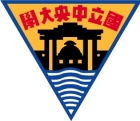 國立中央大學112學年度大學個人申請入學第二階段面試時間申請表   申請考生簽名：　　　　　　　　　　　　　　　日期：112年 5月　　日申請學系企業管理學系企業管理學系企業管理學系考生姓名112學測應試號碼身分證號碼聯絡電話申請理由□與本校　　　　　　　學系時間衝突□與他校時間衝突，請敘明學校及學系名稱、時間：             大學            學系，面試時間          □其他(請說明)：                                     □與本校　　　　　　　學系時間衝突□與他校時間衝突，請敘明學校及學系名稱、時間：             大學            學系，面試時間          □其他(請說明)：                                     □與本校　　　　　　　學系時間衝突□與他校時間衝突，請敘明學校及學系名稱、時間：             大學            學系，面試時間          □其他(請說明)：                                     希望安排時間(可複選至多3項，要填寫優先順序)1.(  )09:00-09:30      5.(  )11:00-11:302.(  )09:30-10:00      6.(  )11:30-12:003.(  )10:00-10:30      7.(  )13:00-13:304.(  )10:30-11:00      8.(  )13:30-14:00※可複選至多3項，並請於( )中敘明優先順序1~3。註：實際安排情況依各學系作業為準，如無法完全符合考生需求請諒察。1.(  )09:00-09:30      5.(  )11:00-11:302.(  )09:30-10:00      6.(  )11:30-12:003.(  )10:00-10:30      7.(  )13:00-13:304.(  )10:30-11:00      8.(  )13:30-14:00※可複選至多3項，並請於( )中敘明優先順序1~3。註：實際安排情況依各學系作業為準，如無法完全符合考生需求請諒察。1.(  )09:00-09:30      5.(  )11:00-11:302.(  )09:30-10:00      6.(  )11:30-12:003.(  )10:00-10:30      7.(  )13:00-13:304.(  )10:30-11:00      8.(  )13:30-14:00※可複選至多3項，並請於( )中敘明優先順序1~3。註：實際安排情況依各學系作業為準，如無法完全符合考生需求請諒察。※注意事項：1.請考生依報考學系之「指定項目甄試說明」，將本表填妥並且親自簽名後，於5月4日9:00至 5 月6日17:00間將清楚掃描檔或拍照檔e-mail:angelch@ncu.edu.tw，學系在收到申請表的次一個工作日將以電子郵件回覆確認收到申請。2.「希望安排時間」以學系原訂面試日期與提供之時間範圍內為限。3.若經查證申請考生並無面試時間重疊之事實，將逕行取消考生之申請，考生不得異議。4.為顧及全體考生之權益及公平性，考生面試時間公告後，不得要求更改。※注意事項：1.請考生依報考學系之「指定項目甄試說明」，將本表填妥並且親自簽名後，於5月4日9:00至 5 月6日17:00間將清楚掃描檔或拍照檔e-mail:angelch@ncu.edu.tw，學系在收到申請表的次一個工作日將以電子郵件回覆確認收到申請。2.「希望安排時間」以學系原訂面試日期與提供之時間範圍內為限。3.若經查證申請考生並無面試時間重疊之事實，將逕行取消考生之申請，考生不得異議。4.為顧及全體考生之權益及公平性，考生面試時間公告後，不得要求更改。※注意事項：1.請考生依報考學系之「指定項目甄試說明」，將本表填妥並且親自簽名後，於5月4日9:00至 5 月6日17:00間將清楚掃描檔或拍照檔e-mail:angelch@ncu.edu.tw，學系在收到申請表的次一個工作日將以電子郵件回覆確認收到申請。2.「希望安排時間」以學系原訂面試日期與提供之時間範圍內為限。3.若經查證申請考生並無面試時間重疊之事實，將逕行取消考生之申請，考生不得異議。4.為顧及全體考生之權益及公平性，考生面試時間公告後，不得要求更改。※注意事項：1.請考生依報考學系之「指定項目甄試說明」，將本表填妥並且親自簽名後，於5月4日9:00至 5 月6日17:00間將清楚掃描檔或拍照檔e-mail:angelch@ncu.edu.tw，學系在收到申請表的次一個工作日將以電子郵件回覆確認收到申請。2.「希望安排時間」以學系原訂面試日期與提供之時間範圍內為限。3.若經查證申請考生並無面試時間重疊之事實，將逕行取消考生之申請，考生不得異議。4.為顧及全體考生之權益及公平性，考生面試時間公告後，不得要求更改。